Revoluce 1848 v českých zemíchV roce 1848 zachvátila evropský kontinent vlna revolucí, která zapříčinila řadu společenských i politických změn. Napříč Evropou měla revoluce různý průběh i charakter. Jak probíhala u nás? Na to mohou žáci středních škol odpovědět prostřednictvím pracovního listu, který je založen na práci s videi z námětu Revoluce 1848. Jedná se o rozšířenou verzi pracovního listu (zkrácenou verzi je možné najít na portálu ČT edu).Revoluční vlna 1848 v evropských zemíchCharakter revoluce 1848 v PrazeMateriální a lidské ztráty během revoluce 1848Jak skončila revoluce 1848 a co přinesla?________________________________________________________Před zhlédnutím videí vysvětlete následující pojmy:Uveďte, co se vám vybaví při slově revoluce.………………………………………………………………………………………………………………………………………………………………………………………………………………………………………………………………………………………………………………………………………………………………Jak byste na základě videa 1 popsali revoluční rok 1848 v Evropě? ………………………………………………………………………………………………………………………………………………………………………………………………………………………………………………………………………………………………………………………………………………………………Zhlédněte video 1 a napište, které změny doprovázely revoluční rok 1848. Proč podle historiků představuje toto období zásadní mezník? ……………………………………………………………………………………………………………………………………………………………………………………………………………………………………………………………………………………………………………………………………………………………………………………………………………………………………………………………………………………………………………………………………………………………………………………………………………………………………………………………………………………………………………………………………………………………………………………………………………………………………………………Jak podle informací z videa 2 probíhala revoluce u nás? Jaký byl její charakter? …………………………………………………………………………………………………………………………………………………………………………………………………………………………………………………………………………………………………………………………………………………………………………………………………………………………………………………………………………………………………………………………………………………………………………………………………………V červnu 1848 propukly v Praze takzvané svatodušní bouře, během nichž byly postaveny stovky barikád. Jaký byl význam povstání a jeho výsledek?………………………………………………………………………………………………………………………………………………………………………………………………………………………………………………………………………………………………………………………………………………………………Za pomoci učebnice či internetu zjistěte, který generál potlačil povstání v Praze. ……………………………………………………………………………………………………………………Uveďte, co nového přinesla revoluce 1848 do českého politického prostředí.………………………………………………………………………………………………………………………………………………………………………………………………………………………………………………………………………………………………………………………………………………………………Podle informací z videa 3 napište, jaké materiální a lidské ztráty přinesla revoluce 1848. Jaký byl poměr ztrát mezi jednotlivými stranami? …………………………………………………………………………………………………………………………………………………………………………………………………………………………………………………………………………………………………………………………………………………………………………………………………………………………………………………………………………………… Po zhlédnutí videa 4 napište v bodech, jak skončila revoluce a které nejvýznamnější změny přinesla.…………………………………………………………………………………………………………………………………………………………………………………………………………………………………………………………………………………………………………………………………………………………………………………………………………………………………………………………………………………………………………………………………………………………………………………………………………Co jsem se touto aktivitou naučil(a):…………………………………………………………………………………………………………………………………………………………………………………………………………………………………………………………………………………………………………………………………………………………………… Autor: LV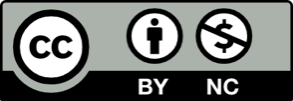 Toto dílo je licencováno pod licencí Creative Commons [CC BY-NC 4.0]. Licenční podmínky navštivte na adrese [https://creativecommons.org/choose/?lang=cs] 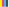 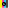 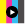 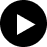 absolutismuskonstitucestavovská společnostobčanská společnostagrárníindustriální